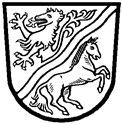 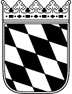 Landratsamt Rottal–InnAntrag auf Erteilung einer Heilpraktikererlaubnis nach § 1 HeilprGLandratsamt Rottal-InnSG 31 Öffentliche Sicherheit und OrdnungFr. AschenbrennerRingstr. 4-784347 PfarrkirchenAngaben zum Antragsteller/inAnhängige Strafverfahrennein  	ja 	falls ja, bitte genaue Angabe:________________________________________________________________Art der Tätigkeit es wird die Erteilung der Erlaubnis zur Ausübung der Heilkunde, ohne als Arzt bestallt zu sein, beantragt: als Heilpraktiker als Heilpraktiker, beschränkt auf das Gebiet der Psychotherapie als Heilpraktiker, beschränkt auf das Gebiet der Physiotherapie als Heilpraktiker, beschränkt auf das Gebiet der Podologie als Heilpraktiker, beschränkt auf das Gebiet der LogopädieZulassung  zur Kenntnisüberprüfung im März    / Oktober Es wurde bei keiner anderen Behörde eine Erlaubnis nach dem Heilpraktikergesetz beantragt.*Nach Erteilung der Heilpraktikererlaubnis beabsichtige ich, meine Tätigkeit im Landkreisauszuüben.Zusätzlich zur Erlaubniserteilung wird  um Ausstellung einer Urkunde      ja                     nein.(Der Preis für die Urkunde beträgt 10,-- €.) gebetenIch versichere die Richtigkeit meiner Angaben. Ort, Datum					Unterschrift___________________________	___________________________Anlagen: 1 Ablichtung der Geburtsurkunde                1 ärztliches Zeugnis                1 Ablichtung des Schulabschlusszeugnisses                2 Lebensläufe mit Foto                1 Aufenthaltsbescheinigung der Wohnsitzgemeinde * Ggfs. Mitteilung, ob, wann, wie oft und wo Sie bereits einen Antrag auf die Heilpraktikererlaubnis gestellt haben und ob und ggfs. an 
   welchen Gesundheitsämtern Ihre Kenntnisse und Fähigkeiten bereits überprüft wurden.Informationen zum Datenschutz finden Sie unter www.rottal-inn.de/datenschutz FamiliennameFamiliennameFamiliennameVorname (Rufname bitte unterstreichen)Vorname (Rufname bitte unterstreichen)Geburtsname FamilienstandFamilienstandGeburtsdatumGeburtsdatumGeburtsortGeburtsortGeburtsortStaatsangehörigkeitStaatsangehörigkeitAnschrift derzeitiger Hauptwohnsitz (Straße, Hausnummer )Anschrift derzeitiger Hauptwohnsitz (Straße, Hausnummer )Anschrift derzeitiger Hauptwohnsitz (Straße, Hausnummer )Anschrift derzeitiger Hauptwohnsitz (Straße, Hausnummer )Anschrift derzeitiger Hauptwohnsitz (Straße, Hausnummer )PLZPLZPLZOrtOrtTelefonnummerTelefonnummerTelefaxTelefaxE-Mail